                       ESTADO DE SANTA CATARINA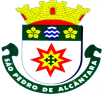                          MUNICIPIO DE SÃO PEDRO DE ALCÂNTARA                                            GABINETE DO PREFEITO                         Praça Leopoldo Francisco Kretzer, 01 – Centro – Fone 48 3277-0122 ramal 223HOMOLOGAÇÃO DOS CANDIDATOS INSCRITOS - PROCESSO SELETIVO 001/2018HOMOLOGAÇÃO DOS CANDIDATOS INSCRITOS - PROCESSO SELETIVO 001/2018HOMOLOGAÇÃO DOS CANDIDATOS INSCRITOS - PROCESSO SELETIVO 001/2018O Prefeito de São Pedro de Alcântara torna público e homologa a lista dos candidatos inscritos, conforme estabelecido no Edital de Processo Seletivo nº 001/2018. As provas escritas serão realizadas às 09h00min do dia 25/11/2018, nas dependências da Escola de Educação Básica Gama Rosa, situada a Rua João Leopoldo Reitz, 74, Bairro Centro - São Pedro de Alcântara.  As provas práticas serão realizadas as 09h00min no dia 27/11/2018, nas dependências da Prefeitura - Centro - São Pedro de Alcântara.O Prefeito de São Pedro de Alcântara torna público e homologa a lista dos candidatos inscritos, conforme estabelecido no Edital de Processo Seletivo nº 001/2018. As provas escritas serão realizadas às 09h00min do dia 25/11/2018, nas dependências da Escola de Educação Básica Gama Rosa, situada a Rua João Leopoldo Reitz, 74, Bairro Centro - São Pedro de Alcântara.  As provas práticas serão realizadas as 09h00min no dia 27/11/2018, nas dependências da Prefeitura - Centro - São Pedro de Alcântara.O Prefeito de São Pedro de Alcântara torna público e homologa a lista dos candidatos inscritos, conforme estabelecido no Edital de Processo Seletivo nº 001/2018. As provas escritas serão realizadas às 09h00min do dia 25/11/2018, nas dependências da Escola de Educação Básica Gama Rosa, situada a Rua João Leopoldo Reitz, 74, Bairro Centro - São Pedro de Alcântara.  As provas práticas serão realizadas as 09h00min no dia 27/11/2018, nas dependências da Prefeitura - Centro - São Pedro de Alcântara.O Prefeito de São Pedro de Alcântara torna público e homologa a lista dos candidatos inscritos, conforme estabelecido no Edital de Processo Seletivo nº 001/2018. As provas escritas serão realizadas às 09h00min do dia 25/11/2018, nas dependências da Escola de Educação Básica Gama Rosa, situada a Rua João Leopoldo Reitz, 74, Bairro Centro - São Pedro de Alcântara.  As provas práticas serão realizadas as 09h00min no dia 27/11/2018, nas dependências da Prefeitura - Centro - São Pedro de Alcântara.O Prefeito de São Pedro de Alcântara torna público e homologa a lista dos candidatos inscritos, conforme estabelecido no Edital de Processo Seletivo nº 001/2018. As provas escritas serão realizadas às 09h00min do dia 25/11/2018, nas dependências da Escola de Educação Básica Gama Rosa, situada a Rua João Leopoldo Reitz, 74, Bairro Centro - São Pedro de Alcântara.  As provas práticas serão realizadas as 09h00min no dia 27/11/2018, nas dependências da Prefeitura - Centro - São Pedro de Alcântara.O Prefeito de São Pedro de Alcântara torna público e homologa a lista dos candidatos inscritos, conforme estabelecido no Edital de Processo Seletivo nº 001/2018. As provas escritas serão realizadas às 09h00min do dia 25/11/2018, nas dependências da Escola de Educação Básica Gama Rosa, situada a Rua João Leopoldo Reitz, 74, Bairro Centro - São Pedro de Alcântara.  As provas práticas serão realizadas as 09h00min no dia 27/11/2018, nas dependências da Prefeitura - Centro - São Pedro de Alcântara.O Prefeito de São Pedro de Alcântara torna público e homologa a lista dos candidatos inscritos, conforme estabelecido no Edital de Processo Seletivo nº 001/2018. As provas escritas serão realizadas às 09h00min do dia 25/11/2018, nas dependências da Escola de Educação Básica Gama Rosa, situada a Rua João Leopoldo Reitz, 74, Bairro Centro - São Pedro de Alcântara.  As provas práticas serão realizadas as 09h00min no dia 27/11/2018, nas dependências da Prefeitura - Centro - São Pedro de Alcântara.O Prefeito de São Pedro de Alcântara torna público e homologa a lista dos candidatos inscritos, conforme estabelecido no Edital de Processo Seletivo nº 001/2018. As provas escritas serão realizadas às 09h00min do dia 25/11/2018, nas dependências da Escola de Educação Básica Gama Rosa, situada a Rua João Leopoldo Reitz, 74, Bairro Centro - São Pedro de Alcântara.  As provas práticas serão realizadas as 09h00min no dia 27/11/2018, nas dependências da Prefeitura - Centro - São Pedro de Alcântara.O Prefeito de São Pedro de Alcântara torna público e homologa a lista dos candidatos inscritos, conforme estabelecido no Edital de Processo Seletivo nº 001/2018. As provas escritas serão realizadas às 09h00min do dia 25/11/2018, nas dependências da Escola de Educação Básica Gama Rosa, situada a Rua João Leopoldo Reitz, 74, Bairro Centro - São Pedro de Alcântara.  As provas práticas serão realizadas as 09h00min no dia 27/11/2018, nas dependências da Prefeitura - Centro - São Pedro de Alcântara.O Prefeito de São Pedro de Alcântara torna público e homologa a lista dos candidatos inscritos, conforme estabelecido no Edital de Processo Seletivo nº 001/2018. As provas escritas serão realizadas às 09h00min do dia 25/11/2018, nas dependências da Escola de Educação Básica Gama Rosa, situada a Rua João Leopoldo Reitz, 74, Bairro Centro - São Pedro de Alcântara.  As provas práticas serão realizadas as 09h00min no dia 27/11/2018, nas dependências da Prefeitura - Centro - São Pedro de Alcântara.O Prefeito de São Pedro de Alcântara torna público e homologa a lista dos candidatos inscritos, conforme estabelecido no Edital de Processo Seletivo nº 001/2018. As provas escritas serão realizadas às 09h00min do dia 25/11/2018, nas dependências da Escola de Educação Básica Gama Rosa, situada a Rua João Leopoldo Reitz, 74, Bairro Centro - São Pedro de Alcântara.  As provas práticas serão realizadas as 09h00min no dia 27/11/2018, nas dependências da Prefeitura - Centro - São Pedro de Alcântara.O Prefeito de São Pedro de Alcântara torna público e homologa a lista dos candidatos inscritos, conforme estabelecido no Edital de Processo Seletivo nº 001/2018. As provas escritas serão realizadas às 09h00min do dia 25/11/2018, nas dependências da Escola de Educação Básica Gama Rosa, situada a Rua João Leopoldo Reitz, 74, Bairro Centro - São Pedro de Alcântara.  As provas práticas serão realizadas as 09h00min no dia 27/11/2018, nas dependências da Prefeitura - Centro - São Pedro de Alcântara.01 - TRABALHADOR BRAÇAL - CR01 - TRABALHADOR BRAÇAL - CRNº INSCRIÇÃONOME DO CANDIDATOSITUAÇÃO56VILMAR FORSTERDEFERIDO65ANTONIO CARLOS ELIASDEFERIDO84ALDO ERHARDTDEFERIDO127MATHEUS MULLERDEFERIDO136JAISON SOARES DA SILVADEFERIDO160JEORGE RENAN INACIODEFERIDO162UESLEI BRAZ BICADEFERIDO02 - AUXILIAR DE SERVIÇOS GERAIS - CR02 - AUXILIAR DE SERVIÇOS GERAIS - CR02 - AUXILIAR DE SERVIÇOS GERAIS - CRNº INSCRIÇÃONOME DO CANDIDATOSITUAÇÃO05ELISSANDRA TEIXEIRADEFERIDO11CARLOS EDUARDO VARGASDEFERIDO13GISLANE DESCHAMPSDEFERIDO16DAIANA CARDOSODEFERIDO30ELIZANDRA SCHAFFERDEFERIDO33MILIANE DA ROSA VIEIRA DE SOUZADEFERIDO34LUCINÉIA VIEIRADEFERIDO48DÉBORA HAMESDEFERIDO76GISELE PLATENDEFERIDO87RODRIGO ROSA DOS SANTOS                (AUSÊNCIA CÓPIA DO CPF)INDEFERIDO172PATRICIA DINAH FONSECADEFERIDO189LEIDYANE GREICE DE SOUZADEFERIDO195AMAURI MONSERGDYELL DE SOUZADEFERIDO200PAMELA STAHELIN COSTADEFERIDO208MARIA ELIZIA DOS SANTOS BARBOSADEFERIDO249ISABELA ROSADEFERIDO258SIMONE COELHODEFERIDO265BERNADETE ZENAIDE FERREIRA BERNARDODEFERIDO03 - MOTORISTA II - CR 03 - MOTORISTA II - CR Nº INSCRIÇÃONOME DO CANDIDATOSITUAÇÃO2DJENIER DA SILVA RODRIGUESDEFERIDO3JOAO PAULO DOS SANTOSDEFERIDO4RAFAEL MEDEIROSDEFERIDO10ROGER TEIXEIRA DE CAMPOSDEFERIDO72RODRIGO ARCELAU DA SILVADEFERIDO188PAULO ROBERTO DA CRUZ JOSÉDEFERIDO261FABIANO DA SILVA FUCKDEFERIDO278GABRIEL RAMOS FUGIWARADEFERIDO04 - MOTORISTA II - TRANSPORTE ESCOLAR - CR 04 - MOTORISTA II - TRANSPORTE ESCOLAR - CR Nº INSCRIÇÃONOME DO CANDIDATOSITUAÇÃO14JARDEL KOERICHDEFERIDO85DIEGO EMILIO DOS PASSOSDEFERIDO96JOSÉ LINO NAUDEFERIDO99CRISTIANO REGISDEFERIDO229JULIANO DA CUNHADEFERIDO232TITO SCHMITZDEFERIDO233GILSON DA SILVADEFERIDO262ANTONIO MARCOS VESARODEFERIDO05 - OPERADOR DE MAQUINA II - CR05 - OPERADOR DE MAQUINA II - CR05 - OPERADOR DE MAQUINA II - CRNº INSCRIÇÃONOME DO CANDIDATOSITUAÇÃO282MILTON MIDIO EHARDTDEFERIDO06 – AGENTE DE ENDEMIAS - CR06 – AGENTE DE ENDEMIAS - CR06 – AGENTE DE ENDEMIAS - CRNº INSCRIÇÃONOME DO CANDIDATOSITUAÇÃO38LUCAS CARDOSODEFERIDO47MARCIANO DA CUNHADEFERIDO53JAMIL DE OLIVEIRADEFERIDO100TAMIRES PEREIRA DOS ANJOSDEFERIDO143JAQUELINE FERREIRADEFERIDO196MARILANE KNISS DA SILVADEFERIDO266JOSUE PAULI DA ROSADEFERIDO07 - AGENTE COMUNITÁRIO DE SAÚDE - ESF - CR07 - AGENTE COMUNITÁRIO DE SAÚDE - ESF - CRNº INSCRIÇÃONOME DO CANDIDATOSITUAÇÃO09SHIRLEI BARBOSA IOHANN DE CAMPOSDEFERIDO15LUCAS JOSÉ DE BORBADEFERIDO17ELIANDRA SCHAFFERDEFERIDO31KAROLEN GOYA OURIQUESDEFERIDO67DENISE EMERENCIANODEFERIDO121BRUNA GERBER DA ROSADEFERIDO137ARYESHA PAITER DITTERDEFERIDO149HANNA BEATRIZ DA CUNHA           (AUSÊNCIA COMP. RESIDENCIA)INDEFERIDO221GISLAINE BRASIL MACHADODEFERIDO226GISELE PATRICIA GERBERDEFERIDO227FILIPPE GERBER DA ROSADEFERIDO268SAMUEL DA CUNHA                                                        DEFERIDO270PRISCILA STEFFENS DA ROCHA CARDOSODEFERIDO279LUCIANE CAMPOS ROSADEFERIDO08 - AUXILIAR DE ENFERMAGEM - ESF - CR08 - AUXILIAR DE ENFERMAGEM - ESF - CR08 - AUXILIAR DE ENFERMAGEM - ESF - CRNº INSCRIÇÃONOME DO CANDIDATOSITUAÇÃO25FABIANA ROSADEFERIDO          09 - TECNICO EM ENFERMAGEM - CR          09 - TECNICO EM ENFERMAGEM - CR          09 - TECNICO EM ENFERMAGEM - CRNº INSCRIÇÃONOME DO CANDIDATOSITUAÇÃO01PRISCILA ENNINGDEFERIDO21NATALIA MOREIRA LACERDA DA SILVADEFERIDO75NICOLE PAVANATI LUTZDEFERIDO151LOURDES SILVEIRADEFERIDO225LINDAIR CORDEIRODEFERIDO243CATIANE DA SILVA PEREIRA JUNCKESDEFERIDO244IVONE DA SILVADEFERIDO256ROSIANE DE JESUSDEFERIDO                    10 - ENFERMEIRO - ESF - CR                    10 - ENFERMEIRO - ESF - CR                    10 - ENFERMEIRO - ESF - CRNº INSCRIÇÃONOME DO CANDIDATOSITUAÇÃO06AMANDA DA SILVADEFERIDO32ADRIANA LOPES GOYADEFERIDO43RODRIGO THALLIS ALVES PUDELLDEFERIDO111GABRIEL DE ANDRADE PAITERDEFERIDO138MARIANE HACK LUCIANODEFERIDO156JULIANA DE JESUS SILVADEFERIDO187JULIANA BERNSDEFERIDO197JESSIKA SOARES CORREA             (AUSÊNCIA COMP. RESIDENCIA)INDEFERIDO198RENATA REITZDEFERIDO237FABIANA SILVA ELIASDEFERIDO248ROCHELE CARLA SOARES DA SILVADEFERIDO250HELENA CRISTINA MACHADODEFERIDO255TATIANI DELFIS DA CRUZ DA MAIADEFERIDO269CHARLES DA CUNHADEFERIDO11 - MEDICO CLINICO GERAL - ESF - CR11 - MEDICO CLINICO GERAL - ESF - CR11 - MEDICO CLINICO GERAL - ESF - CRNº INSCRIÇÃONOME DO CANDIDATOSITUAÇÃO26ALINE STELA TINOCODEFERIDO39RENATA STAHELINDEFERIDO54HELOÍSA SILVEIRA DANIELDEFERIDO80NATALIA YUMI SHIROZU SOARESDEFERIDO101FERNANDA FERNANDES GOMESDEFERIDO109EMANUELLY MARTINS DA SILVADEFERIDO166ANDRESSA FERNANDES RODRIGUES DE SADEFERIDO183SUELEN DOS SANTOS SCHMITTDEFERIDO193ABIRAN DALRI MERIZIODEFERIDO247MONIKE MEDEIROS ROSA DEFERIDO                    12 - MEDICO CLINICO GERAL - CR                    12 - MEDICO CLINICO GERAL - CR                    12 - MEDICO CLINICO GERAL - CRNº INSCRIÇÃONOME DO CANDIDATOSITUAÇÃO128GUSTAVO JOSÉ MALDAUN RESENDEDEFERIDO132MICHELLE CRISTHINA DA ROSA ZEFERINODEFERIDO214STEPHANIE SCUICIATO WEISSHEIMERDEFERIDO275ELISA SCHERER SILVEIRADEFERIDO276GABRIELA SCHNEIDERDEFERIDO                    14 - MEDICO PEDIATRA - CR                    14 - MEDICO PEDIATRA - CR                    14 - MEDICO PEDIATRA - CRNº INSCRIÇÃONOME DO CANDIDATOSITUAÇÃO86KARINA FRITEGOTTO GUAITA HERNANDESDEFERIDO                     15 - AUXILIAR SAUDE BUCAL - COMPL. PENITENCIÁRIO - CR                     15 - AUXILIAR SAUDE BUCAL - COMPL. PENITENCIÁRIO - CR                     15 - AUXILIAR SAUDE BUCAL - COMPL. PENITENCIÁRIO - CRNº INSCRIÇÃONOME DO CANDIDATOSITUAÇÃO176EVELISE BITENCOURT MARTINSDEFERIDO16 - CIRURGIÃO DENTISTA - COMPL. PENCITENCIÁRIO - CR16 - CIRURGIÃO DENTISTA - COMPL. PENCITENCIÁRIO - CR16 - CIRURGIÃO DENTISTA - COMPL. PENCITENCIÁRIO - CRNº INSCRIÇÃONOME DO CANDIDATOSITUAÇÃO23ANDREI DA CUNHA TOLENTINODEFERIDO27JUNIO MAGALHÃES REISDEFERIDO28ANDERSON FRANÇA DA COSTADEFERIDO58FELIPE MARIAN PACHECODEFERIDO70CARLA LUIZA ROCHA GONÇALVESDEFERIDO73REGIS FERNANDO DUMKEDEFERIDO91ANDERSON PALUDODEFERIDO97JOÃO PAULO SAVI E SILVADEFERIDO103HELIZABETH MALINVERNI CHIQUETTIDEFERIDO112LETICIA KAROLINI VIEIRADEFERIDO116AGEU RAUPP JUNIORDEFERIDO119ERICSON FARIA PESSANHA NETODEFERIDO120CAROLINA FERREIRA DE MACEDODEFERIDO123ANALU SPARRENBERGER MANEADEFERIDO125CRISTIANE KERN CHIAPETTIDEFERIDO126CAMILA HUBBE KUHNENDEFERIDO134MARISOL CANI DE ALMEIDADEFERIDO150WENDY PATRICIA ROMANODEFERIDO154LARISSA MATIAS MALAVAZIDEFERIDO174LAERCIO GNECCODEFERIDO202JOAO VITOR PRIMDEFERIDO203MARINA GASPARIN NOGUEIRA DEFERIDO204IGOR SUPTITZ VIEIRADEFERIDO206JANAYNE KEMPER NANDIDEFERIDO253SIDHARTA DOS REIS STEFANOSKYDEFERIDO260GUSTAVO RINALDIDEFERIDO263FILIPE ROCHA BARRIONIDEFERIDO267KALEBE AGUIARDEFERIDO274GREICE CRISTINE FERNANDESDEFERIDO285SAULO LUIZ VIEIRA DA COSTA       (AUSÊNCIA COMP. RESIDÊNCIA)INDEFERIDO17 - MEDICO CLINICO GERAL - COMPL. PENITENCIÁRIA - CR17 - MEDICO CLINICO GERAL - COMPL. PENITENCIÁRIA - CR17 - MEDICO CLINICO GERAL - COMPL. PENITENCIÁRIA - CRNº INSCRIÇÃONOME DO CANDIDATOSITUAÇÃO220INES DE SOUZA PHILIPPIDEFERIDO281ANTONIO ANTUNES DA CRUZ DE BARROSDEFERIDO18 - TECNICO EM ENFERMAGEM - COMPL. PENITENCIÁRIO - CR18 - TECNICO EM ENFERMAGEM - COMPL. PENITENCIÁRIO - CR18 - TECNICO EM ENFERMAGEM - COMPL. PENITENCIÁRIO - CRNº INSCRIÇÃONOME DO CANDIDATOSITUAÇÃO12ANA CAROLINA ROSA DA SILVADEFERIDO98AUGUSTO NERI BLASIDEFERIDO144ADRIANA ERHARDTDEFERIDO148SIRLEI VIEIRA                                             (AUSÊNCIA CÓPIA DO CPF)INDEFERIDO163WANESSA CRISTINI ENDERDEFERIDO192ANA CARLA BECKER PAIMDEFERIDO210LUISA SARMENTO LIMA PEREIRADEFERIDO224ROBERTA DUARTE FRAGADEFERIDO251TANIA AMANCIO RODRIGUES DE MOURADEFERIDO259KAREM CRISTINA DA SILVADEFERIDO19 - PROFESSOR I - AUXILIAR DE SALA - CR19 - PROFESSOR I - AUXILIAR DE SALA - CR19 - PROFESSOR I - AUXILIAR DE SALA - CRNº INSCRIÇÃONOME DO CANDIDATOSITUAÇÃO18ANA CRISTINA DUARTEDEFERIDO29AMANDA PAULIDEFERIDO63SCHARLINE SUZANA GONÇALVES ALBINODEFERIDO68LARICE PATRICIA DE ALMEIDADEFERIDO88MARIA LUCIA RIBEIRODEFERIDO94PATRICIA KAMERSDEFERIDO95ISABELA MARTINS SCHABERLEDEFERIDO106DEBORA MULLER FREIREDEFERIDO107MARIA LUIZA COELHODEFERIDO131THAMARA HELENA SILVADEFERIDO146SIMONE DOS SANTOS SILVADEFERIDO155PATRICIA DE ANDRADEDEFERIDO165MARLANA DE SOUZA LOHNDEFERIDO167CINTIA DAROCESKI GUEDESDEFERIDO181CLAUDIA LUZIA PORTO MENDESDEFERIDO223ALINE PFLEGERDEFERIDO228MERCIA SIMONE RACHADEL KREMERDEFERIDO20 - PROFESSOR I - AUXILIAR DE SALA - NÃO HABILITADO - CR20 - PROFESSOR I - AUXILIAR DE SALA - NÃO HABILITADO - CR20 - PROFESSOR I - AUXILIAR DE SALA - NÃO HABILITADO - CRNº INSCRIÇÃONOME DO CANDIDATOSITUAÇÃO20SINARA LUCIANO ROSADEFERIDO40DÉBORA DA CUNHADEFERIDO46GRASELI JUNKES DA CUNHADEFERIDO60MILEINE LUIZA COELHODEFERIDO71EDINA REGINA GESSER BERTÉDEFERIDO74FÁTIMA FIOREZANO DA SILVEIRA DA SILVADEFERIDO82JULIANE TEREZINHA DA SILVADEFERIDO89KELLY DE BORBADEFERIDO92LUANA FIGUEIREDO COELHO MACHADODEFERIDO110CAMILA FELIPPE KUHNDEFERIDO122ANA PAULA PELOZODEFERIDO124CAMILA DESCHAMPSDEFERIDO139CAROLINA DA ROCHA FUCKDEFERIDO140MARIANA EDINETE NUNESDEFERIDO145DAIANE SAGAZ BECKERTDEFERIDO153ELAINE CRISTINA ALVESDEFERIDO173KIMBERLY DUARTEDEFERIDO175VANIA DE CARVALHO SANTOSDEFERIDO178REGINA IARA DE OLIVEIRADEFERIDO179LARISSA SCHUTZ DA SILVADEFERIDO205JOSEFA TAMARA DOS SANTOSDEFERIDO209ARLEIDE SCHMITTDEFERIDO212MARIA EDUARDA SILVEIRADEFERIDO213ALEX VALDOLI BERNARDODEFERIDO216DAIANA CRISTINA VEBERDEFERIDO217VIVIANI SILVADEFERIDO230GISELE MATIAS JUNCKES DA SILVADEFERIDO231CLEIMAR DUESSMANN REITZDEFERIDO235JUCIMAR SOARES DE LIMADEFERIDO238ELAINE MEURERDEFERIDO246ANA ELISA PETRELLIDEFERIDO252TAISE NEISDEFERIDO257ANGELA RODRIGUESDEFERIDO272KAMILA DOS PASSOSDEFERIDO273ROZILENE APARECIDA VARELA BORGESDEFERIDO21 - PROFESSOR II - EDUCAÇÃO INFANTIL - CR21 - PROFESSOR II - EDUCAÇÃO INFANTIL - CR21 - PROFESSOR II - EDUCAÇÃO INFANTIL - CRNº INSCRIÇÃONOME DO CANDIDATOSITUAÇÃO07JOICE APARECIDA PRIMDEFERIDO08KEDMA KUHNEN DA SILVA DE SOUZADEFERIDO19FABIANA LOHNDEFERIDO22MARIANE APARECIDA PEREIRADEFERIDO24NATHALIA REITZ FRANCENER DE SOUZADEFERIDO42ANA LUCIA DE SOUZADEFERIDO44AMELIA GUETTEN LOHNDEFERIDO45PATRICIA JOCHEM LOHNDEFERIDO51BRUNA DE SOUZA SCHMITTDEFERIDO52AMARILDA ILMA SOUZADEFERIDO57DJEINIFER KOERICH PAULI PITZDEFERIDO61EMILENE BALBINO BARBOSADEFERIDO64RAFAELA PAULA FREITASDEFERIDO69PRISCILA DA SILVA MARTINHODEFERIDO77MAGDA PESSOA UCHOADEFERIDO78JANAINA MARIA KAMMERDEFERIDO79LUCIENNE GARCIA ALVESDEFERIDO81VALDELENA MALZETE SALVADORDEFERIDO90LETICIA SANTOS MARQUES SCOLMEISTERDEFERIDO93JOSIANE VIEIRA BRITODEFERIDO102MARIA JOCELINA FERNANDESDEFERIDO104CLEIDIMAR CUNRADI BESENDEFERIDO105MAYARA MAFRA BONDAVALLE KUHNDEFERIDO108ANTONIA RISOLENE SAMPAIO DOS SANTOS PRIMDEFERIDO113CRISLAINE MARIA DUARTEDEFERIDO114FERNANDA DE SOUZA KIRCHNERDEFERIDO117FERNANDA LEANDRA CONSTANTEDEFERIDO118EZILDA GERALDINA COELHODEFERIDO133VALDIRENE ALVES PATRICIODEFERIDO135JULIBIA CLAUDETE DE AQUINODEFERIDO141MARIA EDUARDA DA SILVADEFERIDO142RAQUEL SEBERINODEFERIDO147SANDRA FERREIRA DA SILVADEFERIDO158ROSANA APARECIDA DA CRUZDEFERIDO159TANIA DE FATIMA PACHECO DE ARAUJODEFERIDO164ELAINE CRISTINA DOS SANTOSDEFERIDO169CLARICE MARTENDAL FUCKDEFERIDO177VIVIANE JUNCKES DA SILVADEFERIDO180ADRIANA KARLA SCHUTZ DA SILVADEFERIDO182DANIELA DA ROCHA THEISIES DOS SANTOSDEFERIDO185DAIANA REGINA DE SOUZADEFERIDO186BEATRIZ RICHARTZDEFERIDO194MAIARA SILVA BURIGODEFERIDO215THAYANA REGINA DE OLIVEIRA TEIXEIRADEFERIDO218GESSI ANA VAZ DA SILVADEFERIDO234LEILANE STEFFENSDEFERIDO239SHAIANE CRISTINE DA SILVADEFERIDO242AMANDA KUHNENDEFERIDO245LUCIANA MATOS CORDEIRODEFERIDO254ANA CAROLINA JUNCKESDEFERIDO264LEIDIANE DA CUNHADEFERIDO281SARAH CLEMENTINO PEREIRA LOPESDEFERIDO284JOSEANE DA SILVADEFERIDO285ALESSANDRA SANTANA DAMASIODEFERIDO286DAFNE SOUZA CLARODEFERIDO22 - PROFESSOR II - ANOS INICIAIS - CR22 - PROFESSOR II - ANOS INICIAIS - CR22 - PROFESSOR II - ANOS INICIAIS - CRNº INSCRIÇÃONOME DO CANDIDATOSITUAÇÃO49GRACIANE MULLER DE CASTRODEFERIDO51FABIANA HAMESDEFERIDO83ADRIANA VIEIRADEFERIDO130IVETE FÁTIMA JACOBOSKI BADALOTTIDEFERIDO152DEIZE REGINA NASCIMENTODEFERIDO191TATIANA CORDEIRO DA SILVADEFERIDO207EDUARDA STAHELINDEFERIDO222IDINEIA CARLA BIOEUDEFERIDO277RICHARD REINALDODEFERIDO280FERNANDA MIRIA FERREIRA ROSA DUARTEDEFERIDO 25 - PROFESSOR HORISTA HABILITADO - GEOGRAFIA - CR 25 - PROFESSOR HORISTA HABILITADO - GEOGRAFIA - CR 25 - PROFESSOR HORISTA HABILITADO - GEOGRAFIA - CRNº INSCRIÇÃONOME DO CANDIDATOSITUAÇÃO59OSVALDO RICARDO DA SILVADEFERIDO66CEZAR NASCIMENTO DOS SANTOSDEFERIDO26 - PROFESSOR HORISTA NÃO HABILITADO - GEOGRAFIA - CRNº INSCRIÇÃONOME DO CANDIDATOSITUAÇÃO161DAYANE PEREIRA DOS SANTOSDEFERIDO171LARISSA MARCHESANDEFERIDO27 - PROFESSOR HORISTA HABILITADO - EDUCAÇÃO FISICA - CR27 - PROFESSOR HORISTA HABILITADO - EDUCAÇÃO FISICA - CR27 - PROFESSOR HORISTA HABILITADO - EDUCAÇÃO FISICA - CRNº INSCRIÇÃONOME DO CANDIDATOSITUAÇÃO36ANNA CAROLINE SOARESDEFERIDO37MARCOS VINICIUS ARAUJODEFERIDO41JOÃO PEDRO JUNCKESDEFERIDO62ROSANE SCHERER MUNICHDEFERIDO168VANESSA STAHELINDEFERIDO184LUCIANA PEREIRA ALVES MONTENEGRODEFERIDO201ANA BEATRIZ SPERBERDEFERIDO236FRANCLIN RODRIGUES DE SOUZADEFERIDO241PAOLA DE OLIVEIRA DA ROSADEFERIDO271MAICON LEANDRO LOHNDEFERIDO29 - PROFESSOR HORISTA HABILITADO - INGLES - CR29 - PROFESSOR HORISTA HABILITADO - INGLES - CR29 - PROFESSOR HORISTA HABILITADO - INGLES - CRNº INSCRIÇÃONOME DO CANDIDATOSITUAÇÃO211KASSIA SOUZA CARDONEDEFERIDO 30 - PROFESSOR HORISTA HABILITADO – LÍNGUA PORTUGUESA- CR 30 - PROFESSOR HORISTA HABILITADO – LÍNGUA PORTUGUESA- CR 30 - PROFESSOR HORISTA HABILITADO – LÍNGUA PORTUGUESA- CRNº INSCRIÇÃONOME DO CANDIDATOSITUAÇÃO55MARINA GOEDERTDEFERIDO115ADRIANA SIQUEIRA LEALDEFERIDO219SUELY SERAFIMDEFERIDO31 - PROFESSOR HORISTA NÃO HABILITADO - PORTUGUES - CRNº INSCRIÇÃONOME DO CANDIDATOSITUAÇÃO240KAIAN LAGODEFERIDO 32 - PROFESSOR HORISTA NÃO HABILITADO - HISTÓRIA - CR  32 - PROFESSOR HORISTA NÃO HABILITADO - HISTÓRIA - CR  32 - PROFESSOR HORISTA NÃO HABILITADO - HISTÓRIA - CR Nº INSCRIÇÃONOME DO CANDIDATOSITUAÇÃO190RODRIGO OSVALDO PEREIRADEFERIDO 34 - PROFESSOR HORISTA HABILITADO - CIENCIAS  - CR 34 - PROFESSOR HORISTA HABILITADO - CIENCIAS  - CR 34 - PROFESSOR HORISTA HABILITADO - CIENCIAS  - CRNº INSCRIÇÃONOME DO CANDIDATOSITUAÇÃO157ISABEL GONZALES DERMANNDEFERIDO199NADIELLE JARDIM SOUZADEFERIDO 36 - PROFESSOR HORISTA NÃO HABILITADO - INFORMÁTICA - CR 36 - PROFESSOR HORISTA NÃO HABILITADO - INFORMÁTICA - CR 36 - PROFESSOR HORISTA NÃO HABILITADO - INFORMÁTICA - CRNº INSCRIÇÃONOME DO CANDIDATOSITUAÇÃO129CRISTIANO EXPEDITO BADALOTTIDEFERIDO 37 - PROFESSOR HORISTA BACHAREL - EDUCAÇÃO FÍSICA - CR 37 - PROFESSOR HORISTA BACHAREL - EDUCAÇÃO FÍSICA - CR 37 - PROFESSOR HORISTA BACHAREL - EDUCAÇÃO FÍSICA - CRNº INSCRIÇÃONOME DO CANDIDATOSITUAÇÃO170LIDIANNE CORDEIRO DA SILVA JUNCKESDEFERIDOSão Pedro de Alcântara/SC, 13/11/2018.São Pedro de Alcântara/SC, 13/11/2018.ERNEI JOSE ESTAHELINPrefeito Municipal